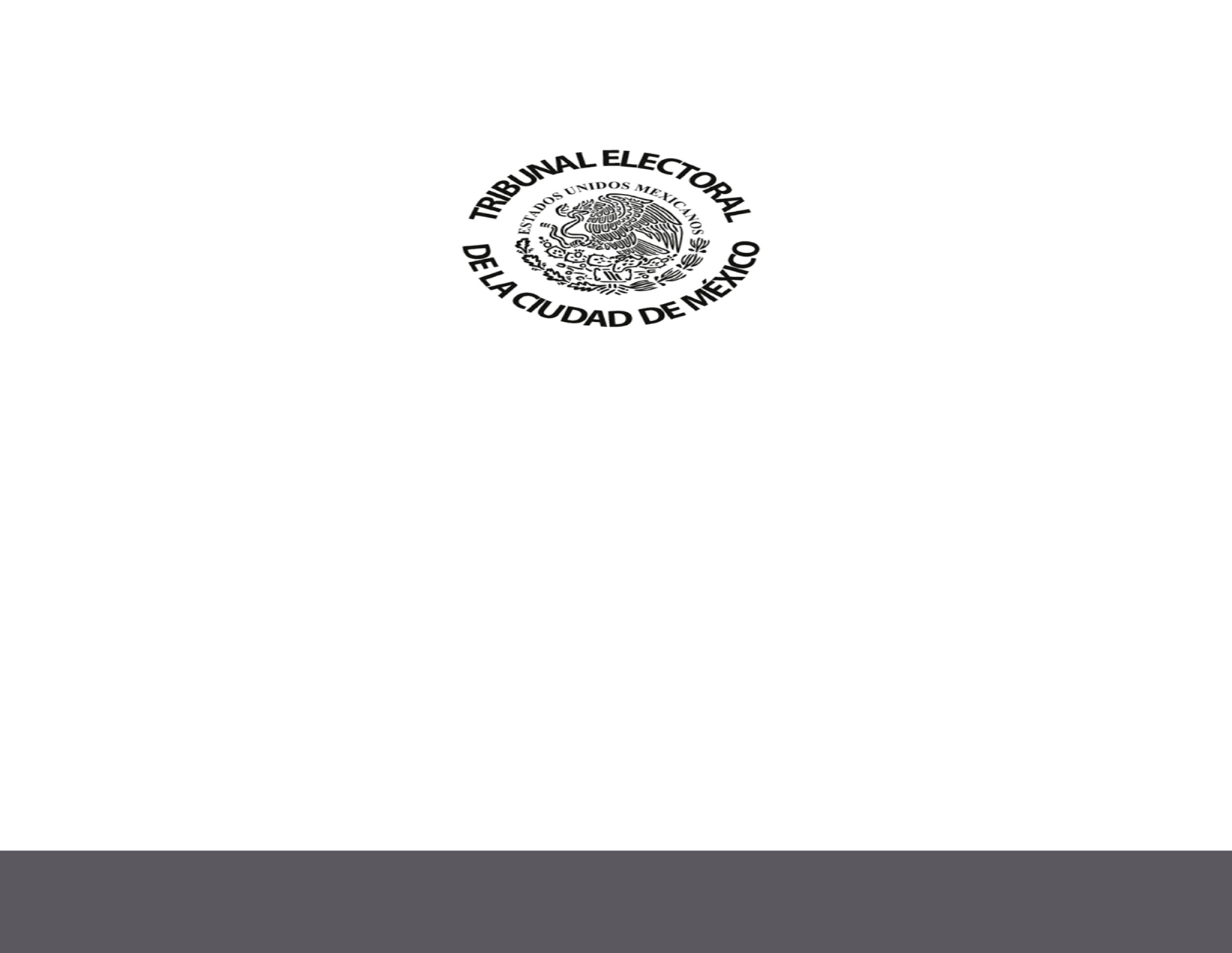 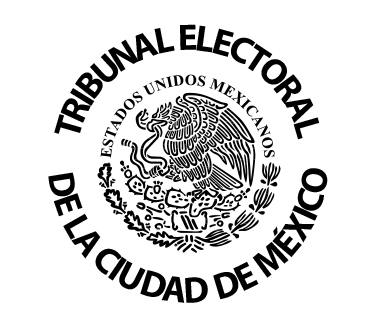 EMISIÓNNúmero de Acuerdo Plenario y Fecha de Aprobación: Acta de reunión privada No. 033 de fecha 25 de junio de 2019Fecha de publicación en Gaceta Oficial de la ciudad de México: NoFecha de publicación en Estrados: 27 de junio de 2019Fecha de entrada en vigor: Al día siguiente de su publicación en los Estrados del TribunalSe encuentra publicado en el Sitio de Internet: SÍPresentaciónEl presente Catálogo de Disposición Documental es un instrumento de consulta y control archivístico en el que se establece la organización y los valores documentales, los plazos de conservación, la vigencia, el soporte de la información, las series vinculadas a los Sistemas de Datos Personales y el destino final de la documentación generada y/o recibida en los órganos y áreas del Tribunal Electoral de la Ciudad de México. En concordancia con el Cuadro General de Clasificación ArchivísticaEste instrumento se sustenta en el ciclo vital del documento y contempla las etapas por las que puede pasar el mismo, lo cual da lugar a los diferentes tipos de archivos tales como: trámite, concentración e histórico. Su propósito es establecer el destino final del volumen documental, a fin de evitar conservar toda la información que producen las áreas de este Tribunal Electoral y que no son consideradas relevantes ni con valores históricos, toda vez que de lo contrario, se tendría una explosión documental descontrolada que saturaría los espacios físicos destinados para el archivo; es necesario aclarar que el tiempo que se deberá conservar la documentación en cada archivo está en función de los requerimientos institucionales, es decir, hasta que la documentación cumpla el fin para lo cual fue creada, y que previamente es establecida por cada unidad administrativa que la genera, de conformidad con la norma que los regula y sus funciones.El uso de este instrumento permitirá a las y los responsables de las Unidades de Archivo conocer los tiempos en que los expedientes deberán ser transferidos de manera controlada y, en su caso, sea eliminada la documentación que haya prescrito en sus valores (administrativos, legales, contables y fiscales), y que no sean necesarios conservar. La Coordinación de Archivo tendrá a su cargo implementar los procedimientos de valoración y destino final de la documentación, en coordinación con el Comité Técnico Interno de Administración de Documentos (COTECIAD).La valoración documental involucra la identificación de los valores primarios (administrativo, legal, fiscal y contable) y secundarios (informativo, evidencial o testimonial) de los documentos institucionales, con el objeto de favorecer el flujo de la documentación, su conservación, localización y disposición final.ObjetivosGeneralFacilitar la organización de la información por series documentales, en sus plazos de conservación, los valores, el destino final y la identificación de los sistemas de datos personales.EspecíficosOrganizar la información que general este Tribunal de manera homologada conforme a las series documentales.Establecer los plazos de conservación, conforme al ciclo vital del documento y a las características de la información contenida. Determinar los valores primarios, los Sistemas de Datos Personales y el destino final de los documentos.Estandarizar el tratamiento de la documentación de comprobación administrativa y apoyo informativo.Normar el procedimiento para el trámite y control de bajas documentales.Políticas de operaciónLa vigencia general es el tiempo máximo de conservación de los documentos en soportes físicos y electrónicos de los archivos del Tribunal; sin embargo, se podrá realizar el procedimiento de baja o transferencia primaria de expedientes sólo cuando su uso sea esporádico, nulo o haya cumplido con su tiempo de conservación en cada unidad de archivo (trámite y/o conservación). La información de las series documentales es de carácter público, con excepción de aquella que, por su contenido, sea de acceso restringido en su modalidad de confidencial.Ningún documento original podrá ser eliminado o destruido a criterio personal; el Comité Técnico Interno de Administración de Documentos del Tribunal (COTECIAD), es el órgano competente, previa solicitud del área generadora de la documentación y, a propuesta de la persona titular de la Coordinación de Archivo, conforme al procedimiento de baja establecido en la normatividad interna de este Tribunal.Los documentos de comprobación administrativa se utilizan para el apoyo en el ejercicio de las atribuciones de las personas servidoras públicas, pero por sus características no pueden ser tratados como documento de archivo, ya que no son parte de un expediente y su baja debe darse de manera inmediata al término de su utilidad o no más de un año.Las áreas del Tribunal, en el ámbito de sus atribuciones y bajo su responsabilidad, podrán dar de baja las copias simples de documentos que no sean útiles en el apoyo de sus actividades, observando para ello lo previsto en el Programa Permanente de Identificación y Eliminación de Copias Simples.La clasificación de los expedientes de acceso restringido en su modalidad de reservada o confidencial, se realizará de conformidad a los procedimientos establecidos por las leyes correspondientes.Para los efectos del presente Catálogo, la vigencia está determinada por los plazos de conservación de la documentación que cada área de este Tribunal estableció, derivada de la normatividad aplicable y de sus atribuciones.Estructura del Catálogo de Disposición DocumentalLa estructura del Catálogo contiene los siguientes elementos para cada serie documental:Elementos del Catálogo de Disposición DocumentalCatálogo de Disposición DocumentalTratamiento y disposición de documentos de comprobación administrativa inmediata y de apoyo informativoProcedimiento para el trámite y control de bajas documentalesARTÍCULOS TRANSITORIOSPRIMERO. El presente Catálogo de Disposición Documental del Tribunal Electoral de la Ciudad de México entrará en vigor al día siguiente de su publicación en los estrados de este Órgano Jurisdiccional y será de observancia general para todas las personas servidoras públicas de este Órgano Electoral.SEGUNDO. Se abroga el Catálogo de Disposición Documental del Tribunal Electoral de la Ciudad de México aprobado mediante Acta de Reunión Privada No. 022/2018 del 06 de abril de 2018, publicado en estrados el 13 de abril de 2018; así como todas las disposiciones que se opongan.TERCERO. Publíquese en los Estrados y en los sitios de Internet e Intranet de este Órgano Colegiado.(1) FONDO: Tribunal Electoral de la Ciudad de México(1) FONDO: Tribunal Electoral de la Ciudad de México(1) FONDO: Tribunal Electoral de la Ciudad de México(1) FONDO: Tribunal Electoral de la Ciudad de México(1) FONDO: Tribunal Electoral de la Ciudad de México(1) FONDO: Tribunal Electoral de la Ciudad de México(1) FONDO: Tribunal Electoral de la Ciudad de México(1) FONDO: Tribunal Electoral de la Ciudad de México(1) FONDO: Tribunal Electoral de la Ciudad de México(1) FONDO: Tribunal Electoral de la Ciudad de México(1) FONDO: Tribunal Electoral de la Ciudad de México(1) FONDO: Tribunal Electoral de la Ciudad de México(1) FONDO: Tribunal Electoral de la Ciudad de México(1) FONDO: Tribunal Electoral de la Ciudad de México(1) FONDO: Tribunal Electoral de la Ciudad de México(1) FONDO: Tribunal Electoral de la Ciudad de México(1) FONDO: Tribunal Electoral de la Ciudad de México(1) FONDO: Tribunal Electoral de la Ciudad de México(1) FONDO: Tribunal Electoral de la Ciudad de México(2) CódigoSeries y subseries del fondo documental TECDMXSeries y subseries del fondo documental TECDMXValor documentalValor documentalValor documentalVigenciaVigenciaVigenciaDisposición documentalDisposición documentalDisposición documentalSoporte de la informaciónSoporte de la informaciónSistema de DatosPersonalesNivel de seguridadNivel de seguridadNivel de seguridad(19)  Observaciones(2) CódigoSeries y subseries del fondo documental TECDMXSeries y subseries del fondo documental TECDMX(4)  Administrativo(5)  Legal(6)  Contable/ fiscal(7)  Archivo de Trámite(8)  Archivo de Concentración(9) Vigencia Completa(10)  Eliminación(11)  Archivo Histórico(12)  Muestreo(13) Impreso(14) Electrónico(15)  Nombre del Sistema(16)  Básico(17) Medio(18) Alto(19)  Observaciones(3) 1SASUNTOS JURISDICCIONALESASUNTOS JURISDICCIONALES(4)  Administrativo(5)  Legal(6)  Contable/ fiscal(7)  Archivo de Trámite(8)  Archivo de Concentración(9) Vigencia Completa(10)  Eliminación(11)  Archivo Histórico(12)  Muestreo(13) Impreso(14) Electrónico(15)  Nombre del Sistema(16)  Básico(17) Medio(18) Alto(19)  ObservacionesSERIESUBSERIEDESCRIPCIÓN (4)  Administrativo(5)  Legal(6)  Contable/ fiscal(7)  Archivo de Trámite(8)  Archivo de Concentración(9) Vigencia Completa(10)  Eliminación(11)  Archivo Histórico(12)  Muestreo(13) Impreso(14) Electrónico(15)  Nombre del Sistema(16)  Básico(17) Medio(18) Alto(19)  Observaciones1S.1JEL Juicio Electoralxx336xxxCONTEXTO DOCUMENTALFONDO: Tribunal Electoral de la Ciudad de MéxicoCONTEXTO DOCUMENTALCÓDIGO DE CLASIFICACIÓN: Está compuesto por letras y números que identifican a la serie o subserie en el Cuadro General de Clasificación Archivística.CONTEXTO DOCUMENTALSECCIÓN/SERIE: Refiere el nombre de la sección (funciones sustantivas y comunes), serie y subseries (actividades y asuntos).VALOR DOCUMENTALAtiende a la identificación de los valores primarios de la serie que trate.AdministrativoVALOR DOCUMENTALAtiende a la identificación de los valores primarios de la serie que trate.Legal VALOR DOCUMENTALAtiende a la identificación de los valores primarios de la serie que trate.Contable/fiscalVIGENCIA Corresponde al período de tiempo que deberán resguardarse los documentos en cada archivo.Archivo de Trámite VIGENCIA Corresponde al período de tiempo que deberán resguardarse los documentos en cada archivo.Archivo de Concentración VIGENCIA Corresponde al período de tiempo que deberán resguardarse los documentos en cada archivo.Vigencia Completa DISPOSICIÓN DOCUMENTAL Establece el destino que tendrán los documentos que previamente fueron valorados.Eliminación DISPOSICIÓN DOCUMENTAL Establece el destino que tendrán los documentos que previamente fueron valorados.Archivo Histórico DISPOSICIÓN DOCUMENTAL Establece el destino que tendrán los documentos que previamente fueron valorados.MuestreoSOPORTE DE LA INFORMACIÓNCorresponde al medio de almacenamiento en que se encuentra la información.Impreso SOPORTE DE LA INFORMACIÓNCorresponde al medio de almacenamiento en que se encuentra la información.ElectrónicoSISTEMA DE DATOS PERSONALESCorresponde a las series documentales que se relacionan con algún Sistema de Datos Personales.Nombre del sistemaSISTEMA DE DATOS PERSONALESCorresponde a las series documentales que se relacionan con algún Sistema de Datos Personales.NIVEL DE SEGURIDADSISTEMA DE DATOS PERSONALESCorresponde a las series documentales que se relacionan con algún Sistema de Datos Personales.Básico SISTEMA DE DATOS PERSONALESCorresponde a las series documentales que se relacionan con algún Sistema de Datos Personales.Medio SISTEMA DE DATOS PERSONALESCorresponde a las series documentales que se relacionan con algún Sistema de Datos Personales.Alto OBSERVACIONESEn este apartado se colocan las notas adicionales si es el caso.FONDO: Tribunal Electoral de la Ciudad de MéxicoFONDO: Tribunal Electoral de la Ciudad de MéxicoFONDO: Tribunal Electoral de la Ciudad de MéxicoFONDO: Tribunal Electoral de la Ciudad de MéxicoFONDO: Tribunal Electoral de la Ciudad de MéxicoFONDO: Tribunal Electoral de la Ciudad de MéxicoFONDO: Tribunal Electoral de la Ciudad de MéxicoFONDO: Tribunal Electoral de la Ciudad de MéxicoFONDO: Tribunal Electoral de la Ciudad de MéxicoFONDO: Tribunal Electoral de la Ciudad de MéxicoFONDO: Tribunal Electoral de la Ciudad de MéxicoFONDO: Tribunal Electoral de la Ciudad de MéxicoFONDO: Tribunal Electoral de la Ciudad de MéxicoFONDO: Tribunal Electoral de la Ciudad de MéxicoFONDO: Tribunal Electoral de la Ciudad de MéxicoFONDO: Tribunal Electoral de la Ciudad de MéxicoFONDO: Tribunal Electoral de la Ciudad de MéxicoFONDO: Tribunal Electoral de la Ciudad de MéxicoFONDO: Tribunal Electoral de la Ciudad de MéxicoFONDO: Tribunal Electoral de la Ciudad de MéxicoCódigoSeries del fondo documental TECDMXSeries del fondo documental TECDMXValor documentalValor documentalValor documentalVigenciaVigenciaVigenciaDisposición documentalDisposición documentalDisposición documentalSoporte de la InformaciónSoporte de la InformaciónSistema de DatosPersonalesNivel de seguridadNivel de seguridadNivel de seguridadNivel de seguridadObservacionesCódigoSeries del fondo documental TECDMXSeries del fondo documental TECDMXAdministrativoLegalContable/ fiscalArchivo de TrámiteArchivo de ConcentraciónVigencia completaEliminaciónArchivo HistóricoMuestreoImpresoElectrónicoNombre del sistemaBásicoMedioMedioAltoObservaciones1SAsuntos JurisdiccionalesAsuntos JurisdiccionalesAdministrativoLegalContable/ fiscalArchivo de TrámiteArchivo de ConcentraciónVigencia completaEliminaciónArchivo HistóricoMuestreoImpresoElectrónicoNombre del sistemaBásicoMedioMedioAltoObservacionesSerieSubserieDescripción AdministrativoLegalContable/ fiscalArchivo de TrámiteArchivo de ConcentraciónVigencia completaEliminaciónArchivo HistóricoMuestreoImpresoElectrónicoNombre del sistemaBásicoMedioMedioAltoObservaciones1S.1JEL Juicio Electoralxx336xxx1S.2JLDC Juicio para la Protección de los Derechos Político-Electorales de la Ciudadaníaxx336xxx1S.3JIAI Juicio de Inconformidad Administrativa promovido por personas servidoras públicas del Instituto Electoral de la Ciudad de Méxicoxx538xxx1S.4JIAT Juicio de Inconformidad Administrativa promovido por personas servidoras públicas del Tribunal Electoral de la Ciudad de Méxicoxx538xxxSustanciación de controversias laborales y administrativasxx1S.5JLI Juicio para dirimir conflictos o diferencias laborales entre el Instituto Electoral de la Ciudad de México y personas servidoras públicasxx538xxx1S.6JLT Juicio para dirimir conflictos o diferencias laborales entre el Tribunal Electoral de la Ciudad de México y sus personas servidoras públicasxx538xxxSustanciación de controversias laborales y administrativasxx1S.7PP Procedimiento Paraprocesalxx235xxx1S.8PES Procedimiento Especial Sancionadorxx336xxx1S.9AG Asuntos Generalesxx235xxx1S.10JRC Juicio de Revisión Constitucional Electoralxx235xxx1S.11JE Juicio Electoral Federalxx235xxx1S.12JDC Juicio para la Protección de los Derechos Político-Electorales del Ciudadanoxx235xxxFONDO: Tribunal Electoral de la Ciudad de MéxicoFONDO: Tribunal Electoral de la Ciudad de MéxicoFONDO: Tribunal Electoral de la Ciudad de MéxicoFONDO: Tribunal Electoral de la Ciudad de MéxicoFONDO: Tribunal Electoral de la Ciudad de MéxicoFONDO: Tribunal Electoral de la Ciudad de MéxicoFONDO: Tribunal Electoral de la Ciudad de MéxicoFONDO: Tribunal Electoral de la Ciudad de MéxicoFONDO: Tribunal Electoral de la Ciudad de MéxicoFONDO: Tribunal Electoral de la Ciudad de MéxicoFONDO: Tribunal Electoral de la Ciudad de MéxicoFONDO: Tribunal Electoral de la Ciudad de MéxicoFONDO: Tribunal Electoral de la Ciudad de MéxicoFONDO: Tribunal Electoral de la Ciudad de MéxicoFONDO: Tribunal Electoral de la Ciudad de MéxicoFONDO: Tribunal Electoral de la Ciudad de MéxicoFONDO: Tribunal Electoral de la Ciudad de MéxicoFONDO: Tribunal Electoral de la Ciudad de MéxicoFONDO: Tribunal Electoral de la Ciudad de MéxicoCódigoSeries del fondo documental TECDMXSeries del fondo documental TECDMXValor documentalValor documentalValor documentalVigenciaVigenciaVigenciaDisposición documentalDisposición documentalDisposición documentalSoporte de la InformaciónSoporte de la InformaciónSistema de DatosPersonalesNivel de seguridadNivel de seguridadNivel de seguridadObservacionesCódigoSeries del fondo documental TECDMXSeries del fondo documental TECDMXAdministrativoLegalContable/ fiscalArchivo de TrámiteArchivo de ConcentraciónVigencia completaEliminaciónArchivo HistóricoMuestreoImpresoElectrónicoNombre del sistemaBásicoMedioAltoObservaciones2SCoordinación JurisdiccionalCoordinación JurisdiccionalAdministrativoLegalContable/ fiscalArchivo de TrámiteArchivo de ConcentraciónVigencia completaEliminaciónArchivo HistóricoMuestreoImpresoElectrónicoNombre del sistemaBásicoMedioAltoObservacionesSerieSubserieDescripción AdministrativoLegalContable/ fiscalArchivo de TrámiteArchivo de ConcentraciónVigencia completaEliminaciónArchivo HistóricoMuestreoImpresoElectrónicoNombre del sistemaBásicoMedioAltoObservaciones2S.1Sesiones y reuniones del Plenoxx358xx2S.2Acuerdos plenariosx358xx2S.3Actas de reuniones privadasx358xx2S.4Actas de sesiones públicasx358xx2S.5Libro de Gobiernox358xxFONDO: Tribunal Electoral de la Ciudad de MéxicoFONDO: Tribunal Electoral de la Ciudad de MéxicoFONDO: Tribunal Electoral de la Ciudad de MéxicoFONDO: Tribunal Electoral de la Ciudad de MéxicoFONDO: Tribunal Electoral de la Ciudad de MéxicoFONDO: Tribunal Electoral de la Ciudad de MéxicoFONDO: Tribunal Electoral de la Ciudad de MéxicoFONDO: Tribunal Electoral de la Ciudad de MéxicoFONDO: Tribunal Electoral de la Ciudad de MéxicoFONDO: Tribunal Electoral de la Ciudad de MéxicoFONDO: Tribunal Electoral de la Ciudad de MéxicoFONDO: Tribunal Electoral de la Ciudad de MéxicoFONDO: Tribunal Electoral de la Ciudad de MéxicoFONDO: Tribunal Electoral de la Ciudad de MéxicoFONDO: Tribunal Electoral de la Ciudad de MéxicoFONDO: Tribunal Electoral de la Ciudad de MéxicoFONDO: Tribunal Electoral de la Ciudad de MéxicoFONDO: Tribunal Electoral de la Ciudad de MéxicoFONDO: Tribunal Electoral de la Ciudad de MéxicoFONDO: Tribunal Electoral de la Ciudad de MéxicoFONDO: Tribunal Electoral de la Ciudad de MéxicoCódigoSeries del fondo documental TECDMXSeries del fondo documental TECDMXValor documentalValor documentalValor documentalVigenciaVigenciaVigenciaDisposición documentalDisposición documentalDisposición documentalSoporte de la InformaciónSoporte de la InformaciónSistema de DatosPersonalesNivel de seguridadNivel de seguridadNivel de seguridadCódigoSeries del fondo documental TECDMXSeries del fondo documental TECDMXAdministrativoLegalContable/ fiscalArchivo de TrámiteArchivo de ConcentraciónVigencia CompletaEliminaciónArchivo HistóricoMuestreoImpresoElectrónicoNombre del sistemaBásicoMedioAltoObservaciones3SJurisprudencia, tesis relevantes y estadística jurisdiccionalJurisprudencia, tesis relevantes y estadística jurisdiccionalAdministrativoLegalContable/ fiscalArchivo de TrámiteArchivo de ConcentraciónVigencia CompletaEliminaciónArchivo HistóricoMuestreoImpresoElectrónicoNombre del sistemaBásicoMedioAltoObservacionesSerieSubserieDescripción AdministrativoLegalContable/ fiscalArchivo de TrámiteArchivo de ConcentraciónVigencia CompletaEliminaciónArchivo HistóricoMuestreoImpresoElectrónicoNombre del sistemaBásicoMedioAltoObservaciones3S.1Disposiciones en materia de Jurisprudencia y Estadísticaxx358xxx3S.2Programas y proyectos en materia de Jurisprudencia y Estadísticax358xx3S.3Jurisprudencia y Tesis Relevantesxx12618xxx3S.4Informes y reportes estadísticosx336xxx3S.5Sistema de información estadística del Tribunalx336xx3S.6Difusión de Jurisprudencia y Tesis Relevantes del TECDMXxx336xx3S.7Seguimiento de sesiones públicas de las Salas Superior y Regional de la Ciudad de México del TEPJFx336xxx3S.8Notas de seguimiento a determinaciones del pleno del TECDMX en sesiones públicasx336xxFONDO: Tribunal Electoral de la Ciudad de MéxicoFONDO: Tribunal Electoral de la Ciudad de MéxicoFONDO: Tribunal Electoral de la Ciudad de MéxicoFONDO: Tribunal Electoral de la Ciudad de MéxicoFONDO: Tribunal Electoral de la Ciudad de MéxicoFONDO: Tribunal Electoral de la Ciudad de MéxicoFONDO: Tribunal Electoral de la Ciudad de MéxicoFONDO: Tribunal Electoral de la Ciudad de MéxicoFONDO: Tribunal Electoral de la Ciudad de MéxicoFONDO: Tribunal Electoral de la Ciudad de MéxicoFONDO: Tribunal Electoral de la Ciudad de MéxicoFONDO: Tribunal Electoral de la Ciudad de MéxicoFONDO: Tribunal Electoral de la Ciudad de MéxicoFONDO: Tribunal Electoral de la Ciudad de MéxicoFONDO: Tribunal Electoral de la Ciudad de MéxicoFONDO: Tribunal Electoral de la Ciudad de MéxicoFONDO: Tribunal Electoral de la Ciudad de MéxicoFONDO: Tribunal Electoral de la Ciudad de MéxicoFONDO: Tribunal Electoral de la Ciudad de MéxicoCódigoSeries del fondo documental TECDMXSeries del fondo documental TECDMXValor documentalValor documentalValor documentalVigenciaVigenciaVigenciaDisposición documentalDisposición documentalDisposición documentalSoporte de la InformaciónSoporte de la InformaciónSistema de DatosPersonalesNivel de seguridadNivel de seguridadNivel de seguridadObservacionesCódigoSeries del fondo documental TECDMXSeries del fondo documental TECDMXAdministrativoLegalContable/ fiscalArchivo de Trámite8Archivo de ConcentraciónTotalEliminaciónArchivo HistóricoMuestreoImpresoElectrónicoNombre del sistemaBásicoMedioAltoObservaciones4SControversias laborales y administrativasControversias laborales y administrativasAdministrativoLegalContable/ fiscalArchivo de Trámite8Archivo de ConcentraciónTotalEliminaciónArchivo HistóricoMuestreoImpresoElectrónicoNombre del sistemaBásicoMedioAltoObservacionesSerieSubserieDescripción AdministrativoLegalContable/ fiscalArchivo de Trámite8Archivo de ConcentraciónTotalEliminaciónArchivo HistóricoMuestreoImpresoElectrónicoNombre del sistemaBásicoMedioAltoObservaciones4S.1Proyectos de acuerdos y resoluciones de juicios laborales y administrativosxx123xx4S.2Opiniones jurídicas, laborales o administrativas internasxx123xx4S.3Propuestas de reformas legales y reglamentarias en materia laboralxx123xxFONDO: Tribunal Electoral de la Ciudad de MéxicoFONDO: Tribunal Electoral de la Ciudad de MéxicoFONDO: Tribunal Electoral de la Ciudad de MéxicoFONDO: Tribunal Electoral de la Ciudad de MéxicoFONDO: Tribunal Electoral de la Ciudad de MéxicoFONDO: Tribunal Electoral de la Ciudad de MéxicoFONDO: Tribunal Electoral de la Ciudad de MéxicoFONDO: Tribunal Electoral de la Ciudad de MéxicoFONDO: Tribunal Electoral de la Ciudad de MéxicoFONDO: Tribunal Electoral de la Ciudad de MéxicoFONDO: Tribunal Electoral de la Ciudad de MéxicoFONDO: Tribunal Electoral de la Ciudad de MéxicoFONDO: Tribunal Electoral de la Ciudad de MéxicoFONDO: Tribunal Electoral de la Ciudad de MéxicoFONDO: Tribunal Electoral de la Ciudad de MéxicoFONDO: Tribunal Electoral de la Ciudad de MéxicoFONDO: Tribunal Electoral de la Ciudad de MéxicoFONDO: Tribunal Electoral de la Ciudad de MéxicoFONDO: Tribunal Electoral de la Ciudad de MéxicoCódigoSeries del fondo documental TECDMXSeries del fondo documental TECDMXValor documentalValor documentalValor documentalVigenciaVigenciaVigenciaDisposición documentalDisposición documentalDisposición documentalSoporte de la InformaciónSoporte de la InformaciónSistema de DatosPersonalesNivel de seguridadNivel de seguridadNivel de seguridadObservacionesCódigoSeries del fondo documental TECDMXSeries del fondo documental TECDMXAdministrativoLegalContable/ fiscalArchivo de TrámiteArchivo de ConcentraciónVigencia CompletaEliminaciónArchivo HistóricoMuestreoImpresoElectrónicoNombre del sistemaBásicoMedioAltoObservaciones5SDefensoría CiudadanaDefensoría CiudadanaAdministrativoLegalContable/ fiscalArchivo de TrámiteArchivo de ConcentraciónVigencia CompletaEliminaciónArchivo HistóricoMuestreoImpresoElectrónicoNombre del sistemaBásicoMedioAltoObservacionesSerieSubserieDescripción AdministrativoLegalContable/ fiscalArchivo de TrámiteArchivo de ConcentraciónVigencia CompletaEliminaciónArchivo HistóricoMuestreoImpresoElectrónicoNombre del sistemaBásicoMedioAltoObservaciones5S.1Disposiciones en materia de defensoría pública y procesos democráticosxx358xxx5S.2Asuntos y servicios de la defensoría de derechos políticos-electorales y enlace ciudadanoxx358xx5S.3Emisión de dictámenes de los servicios a la ciudadaníaxx213xx5S.4Emisión de opiniones formuladas por la Ciudadaníaxx325xxx5S.5Organizar y participar en foros para promover la defensa de los derechos político-electorales, la cultura cívica y la participación ciudadanax325xx5S.6Programa anual de difusión de los servicios de la defensoría ciudadanax325xx5S.7Programa de visitas a las demarcaciones territoriales, pueblos, barrios originarios y comunidades indígenas residentesx325xxFONDO: Tribunal Electoral de la Ciudad de MéxicoFONDO: Tribunal Electoral de la Ciudad de MéxicoFONDO: Tribunal Electoral de la Ciudad de MéxicoFONDO: Tribunal Electoral de la Ciudad de MéxicoFONDO: Tribunal Electoral de la Ciudad de MéxicoFONDO: Tribunal Electoral de la Ciudad de MéxicoFONDO: Tribunal Electoral de la Ciudad de MéxicoFONDO: Tribunal Electoral de la Ciudad de MéxicoFONDO: Tribunal Electoral de la Ciudad de MéxicoFONDO: Tribunal Electoral de la Ciudad de MéxicoFONDO: Tribunal Electoral de la Ciudad de MéxicoFONDO: Tribunal Electoral de la Ciudad de MéxicoFONDO: Tribunal Electoral de la Ciudad de MéxicoFONDO: Tribunal Electoral de la Ciudad de MéxicoFONDO: Tribunal Electoral de la Ciudad de MéxicoFONDO: Tribunal Electoral de la Ciudad de MéxicoFONDO: Tribunal Electoral de la Ciudad de MéxicoFONDO: Tribunal Electoral de la Ciudad de MéxicoFONDO: Tribunal Electoral de la Ciudad de MéxicoCódigoSeries del fondo documental TECDMXSeries del fondo documental TECDMXValor documentalValor documentalValor documentalVigenciaVigenciaVigenciaDisposición documentalDisposición documentalDisposición documentalSoporte de la InformaciónSoporte de la InformaciónSistema de DatosPersonalesNivel de seguridadNivel de seguridadNivel de seguridadObservacionesCódigoSeries del fondo documental TECDMXSeries del fondo documental TECDMXAdministrativoLegalContable/ fiscalArchivo de TrámiteArchivo de ConcentraciónVigencia CompletaEliminaciónArchivo HistóricoMuestreoImpresoElectrónicoNombre del sistemaBásicoMedioAltoObservaciones6SProcedimientos SancionadoresProcedimientos SancionadoresAdministrativoLegalContable/ fiscalArchivo de TrámiteArchivo de ConcentraciónVigencia CompletaEliminaciónArchivo HistóricoMuestreoImpresoElectrónicoNombre del sistemaBásicoMedioAltoObservacionesSerieSubserieDescripción AdministrativoLegalContable/ fiscalArchivo de TrámiteArchivo de ConcentraciónVigencia CompletaEliminaciónArchivo HistóricoMuestreoImpresoElectrónicoNombre del sistemaBásicoMedioAltoObservaciones6S.1Proyectos de resolución de los procedimientos especiales que sean remitidos por el Instituto Electoral de la Ciudad de México, así como la sustanciación y elaboración de proyectos resolución de medios de impugnación interpuestos en contra de resoluciones de procedimientos ordinariosxx336xxxx6S.2Emisión de acuerdos para el desahogo de diligencias relativas a los procedimientos sancionadores (ordinarios y especiales)xx336xxxxFONDO: Tribunal Electoral de la Ciudad de MéxicoFONDO: Tribunal Electoral de la Ciudad de MéxicoFONDO: Tribunal Electoral de la Ciudad de MéxicoFONDO: Tribunal Electoral de la Ciudad de MéxicoFONDO: Tribunal Electoral de la Ciudad de MéxicoFONDO: Tribunal Electoral de la Ciudad de MéxicoFONDO: Tribunal Electoral de la Ciudad de MéxicoFONDO: Tribunal Electoral de la Ciudad de MéxicoFONDO: Tribunal Electoral de la Ciudad de MéxicoFONDO: Tribunal Electoral de la Ciudad de MéxicoFONDO: Tribunal Electoral de la Ciudad de MéxicoFONDO: Tribunal Electoral de la Ciudad de MéxicoFONDO: Tribunal Electoral de la Ciudad de MéxicoFONDO: Tribunal Electoral de la Ciudad de MéxicoFONDO: Tribunal Electoral de la Ciudad de MéxicoFONDO: Tribunal Electoral de la Ciudad de MéxicoFONDO: Tribunal Electoral de la Ciudad de MéxicoFONDO: Tribunal Electoral de la Ciudad de MéxicoFONDO: Tribunal Electoral de la Ciudad de MéxicoCódigoSeries del fondo documental TECDMXSeries del fondo documental TECDMXValor documentalValor documentalValor documentalVigenciaVigenciaVigenciaDisposición documentalDisposición documentalDisposición documentalSoporte de la InformaciónSoporte de la InformaciónSistema de DatosPersonalesNivel de seguridadNivel de seguridadNivel de seguridadObservacionesCódigoSeries del fondo documental TECDMXSeries del fondo documental TECDMXAdministrativoLegalContable/ fiscalArchivo de TrámiteArchivo de ConcentraciónVigencia CompletaEliminaciónArchivo HistóricoMuestreoImpresoElectrónicoNombre del sistemaBásicoMedioAltoObservaciones1CLegislación Legislación AdministrativoLegalContable/ fiscalArchivo de TrámiteArchivo de ConcentraciónVigencia CompletaEliminaciónArchivo HistóricoMuestreoImpresoElectrónicoNombre del sistemaBásicoMedioAltoObservacionesSerieSubserieDescripción AdministrativoLegalContable/ fiscalArchivo de TrámiteArchivo de ConcentraciónVigencia CompletaEliminaciónArchivo HistóricoMuestreoImpresoElectrónicoNombre del sistemaBásicoMedioAltoObservaciones1C.1Circularesxx358xxx1C.2Leyesxx358xx1C.3Códigosxx358xx1C.4Decretosxx358xx1C.5Compilaciones jurídicasxx358xx1C.6Publicaciones en Gaceta Oficial de la Ciudad de México y Diario Oficial de la Federaciónx358xxFONDO: Tribunal Electoral de la Ciudad de MéxicoFONDO: Tribunal Electoral de la Ciudad de MéxicoFONDO: Tribunal Electoral de la Ciudad de MéxicoFONDO: Tribunal Electoral de la Ciudad de MéxicoFONDO: Tribunal Electoral de la Ciudad de MéxicoFONDO: Tribunal Electoral de la Ciudad de MéxicoFONDO: Tribunal Electoral de la Ciudad de MéxicoFONDO: Tribunal Electoral de la Ciudad de MéxicoFONDO: Tribunal Electoral de la Ciudad de MéxicoFONDO: Tribunal Electoral de la Ciudad de MéxicoFONDO: Tribunal Electoral de la Ciudad de MéxicoFONDO: Tribunal Electoral de la Ciudad de MéxicoFONDO: Tribunal Electoral de la Ciudad de MéxicoFONDO: Tribunal Electoral de la Ciudad de MéxicoFONDO: Tribunal Electoral de la Ciudad de MéxicoFONDO: Tribunal Electoral de la Ciudad de MéxicoFONDO: Tribunal Electoral de la Ciudad de MéxicoFONDO: Tribunal Electoral de la Ciudad de MéxicoFONDO: Tribunal Electoral de la Ciudad de MéxicoCódigoSeries del fondo documental TECDMXSeries del fondo documental TECDMXValor documentalValor documentalValor documentalVigenciaVigenciaVigenciaDisposición documentalDisposición documentalDisposición documentalSoporte de la InformaciónSoporte de la InformaciónSistema de DatosPersonalesNivel de seguridadNivel de seguridadNivel de seguridadObservacionesCódigoSeries del fondo documental TECDMXSeries del fondo documental TECDMXAdministrativoLegalContable/ fiscalArchivo de TrámiteArchivo de ConcentraciónVigencia CompletaEliminaciónArchivo HistóricoMuestreoImpresoElectrónicoNombre del sistemaBásicoMedioAltoObservaciones2CAsuntos Jurídicos Asuntos Jurídicos AdministrativoLegalContable/ fiscalArchivo de TrámiteArchivo de ConcentraciónVigencia CompletaEliminaciónArchivo HistóricoMuestreoImpresoElectrónicoNombre del sistemaBásicoMedioAltoObservacionesSerieSubserieDescripción AdministrativoLegalContable/ fiscalArchivo de TrámiteArchivo de ConcentraciónVigencia CompletaEliminaciónArchivo HistóricoMuestreoImpresoElectrónicoNombre del sistemaBásicoMedioAltoObservaciones2C.1Contratosxx235xxxElaboración, validación, control y registro de los contratos de adquisiciones, arrendamientos y prestación de servicios para el Tribunal Electoral de la Ciudad de Méxicox2C.1.01Contratos de Licitación Pública Nacional xx235xxElaboración, validación, control y registro de los contratos de adquisiciones, arrendamientos y prestación de servicios para el Tribunal Electoral de la Ciudad de Méxicox2C.1.02Contratos de Invitación Restringida xx235xxElaboración, validación, control y registro de los contratos de adquisiciones, arrendamientos y prestación de servicios para el Tribunal Electoral de la Ciudad de Méxicox2C.1.03Contratos de Adjudicación Directaxx235xxElaboración, validación, control y registro de los contratos de adquisiciones, arrendamientos y prestación de servicios para el Tribunal Electoral de la Ciudad de Méxicox2C.1.04Contratos de Prestación de Servicios por Honorarios xx235xxElaboración, validación, control y registro de los contratos de adquisiciones, arrendamientos y prestación de servicios para el Tribunal Electoral de la Ciudad de Méxicox2C.1.05Contratos de Prestación de Servicios por honorarios Asimilados a Salariosxx235xxElaboración, validación, control y registro de los contratos de adquisiciones, arrendamientos y prestación de servicios para el Tribunal Electoral de la Ciudad de Méxicox2C.1.06Contratos de compra venta por afectaciónxx235xxxElaboración, validación, control y registro de los contratos de adquisiciones, arrendamientos y prestación de servicios para el Tribunal Electoral de la Ciudad de Méxicox2C.2Convenios interinstitucionalesxx358xxx2C.3Opiniones o estudios jurídicos en materia contractual y normativaxx235xx2C.4Normativa internaxx358xx2C.5Informe Anual de Actividades del Tribunalx358xxx2C.6Juicios de Amparoxx235xxx2C.6.01Juicios de Amparo directoxx235xxx2C.6.02Juicios de Amparo indirectoxx235xxx2C.7Actuaciones y representaciones en materia legalx358xx2C.8Denuncias penalesx358xxx2C.9Trámites de IESBN y ISSN ante el Instituto Nacional del Derecho de Autor (INDAUTOR)xx358xxxFONDO: Tribunal Electoral de la Ciudad de MéxicoFONDO: Tribunal Electoral de la Ciudad de MéxicoFONDO: Tribunal Electoral de la Ciudad de MéxicoFONDO: Tribunal Electoral de la Ciudad de MéxicoFONDO: Tribunal Electoral de la Ciudad de MéxicoFONDO: Tribunal Electoral de la Ciudad de MéxicoFONDO: Tribunal Electoral de la Ciudad de MéxicoFONDO: Tribunal Electoral de la Ciudad de MéxicoFONDO: Tribunal Electoral de la Ciudad de MéxicoFONDO: Tribunal Electoral de la Ciudad de MéxicoFONDO: Tribunal Electoral de la Ciudad de MéxicoFONDO: Tribunal Electoral de la Ciudad de MéxicoFONDO: Tribunal Electoral de la Ciudad de MéxicoFONDO: Tribunal Electoral de la Ciudad de MéxicoFONDO: Tribunal Electoral de la Ciudad de MéxicoFONDO: Tribunal Electoral de la Ciudad de MéxicoFONDO: Tribunal Electoral de la Ciudad de MéxicoFONDO: Tribunal Electoral de la Ciudad de MéxicoFONDO: Tribunal Electoral de la Ciudad de MéxicoCódigoSeries del fondo documental TECDMXSeries del fondo documental TECDMXValor documentalValor documentalValor documentalVigenciaVigenciaVigenciaDisposición documentalDisposición documentalDisposición documentalSoporte de la InformaciónSoporte de la InformaciónSistema de DatosPersonalesNivel de seguridadNivel de seguridadNivel de seguridadObservacionesCódigoSeries del fondo documental TECDMXSeries del fondo documental TECDMXAdministrativoLegalContable/ fiscalArchivo de TrámiteArchivo de ConcentraciónVigencia Completa EliminaciónArchivo HistóricoMuestreoImpresoElectrónicoNombre del sistemaBásicoMedioAltoObservaciones3CPlaneación, organización y presupuestaciónPlaneación, organización y presupuestaciónAdministrativoLegalContable/ fiscalArchivo de TrámiteArchivo de ConcentraciónVigencia Completa EliminaciónArchivo HistóricoMuestreoImpresoElectrónicoNombre del sistemaBásicoMedioAltoObservacionesSerieSubserieDescripción AdministrativoLegalContable/ fiscalArchivo de TrámiteArchivo de ConcentraciónVigencia Completa EliminaciónArchivo HistóricoMuestreoImpresoElectrónicoNombre del sistemaBásicoMedioAltoObservaciones3C.1Disposiciones en materia de planeación, programación y presupuestaciónxx235xxxx3C.2Programas y proyectos en materia de planeación, programación y presupuestaciónx235xxx3C.3Proceso de programaciónx235xxxx3C.4Programa Operativo Anualx235xxx3C.5Manuales, normas y lineamientos de procesos y procedimientosxx235xxx3C.6Análisis financiero y presupuestalx235xxx3C.7Evaluación y control del ejercicio presupuestalx235xxxFONDO: Tribunal Electoral de la Ciudad de MéxicoFONDO: Tribunal Electoral de la Ciudad de MéxicoFONDO: Tribunal Electoral de la Ciudad de MéxicoFONDO: Tribunal Electoral de la Ciudad de MéxicoFONDO: Tribunal Electoral de la Ciudad de MéxicoFONDO: Tribunal Electoral de la Ciudad de MéxicoFONDO: Tribunal Electoral de la Ciudad de MéxicoFONDO: Tribunal Electoral de la Ciudad de MéxicoFONDO: Tribunal Electoral de la Ciudad de MéxicoFONDO: Tribunal Electoral de la Ciudad de MéxicoFONDO: Tribunal Electoral de la Ciudad de MéxicoFONDO: Tribunal Electoral de la Ciudad de MéxicoFONDO: Tribunal Electoral de la Ciudad de MéxicoFONDO: Tribunal Electoral de la Ciudad de MéxicoFONDO: Tribunal Electoral de la Ciudad de MéxicoFONDO: Tribunal Electoral de la Ciudad de MéxicoFONDO: Tribunal Electoral de la Ciudad de MéxicoFONDO: Tribunal Electoral de la Ciudad de MéxicoFONDO: Tribunal Electoral de la Ciudad de MéxicoFONDO: Tribunal Electoral de la Ciudad de MéxicoCódigoSERIES DEL FONDO DOCUMENTAL TECDMXSERIES DEL FONDO DOCUMENTAL TECDMXSERIES DEL FONDO DOCUMENTAL TECDMXValor documentalValor documentalValor documentalVigenciaVigenciaVigenciaDisposición documentalDisposición documentalDisposición documentalSoporte de la InformaciónSoporte de la InformaciónSistema de DatosPersonalesNivel de seguridadNivel de seguridadNivel de seguridadObservacionesCódigoSERIES DEL FONDO DOCUMENTAL TECDMXSERIES DEL FONDO DOCUMENTAL TECDMXSERIES DEL FONDO DOCUMENTAL TECDMXAdministrativoLegalContable/ fiscalArchivo de TrámiteArchivo de ConcentraciónTotalEliminaciónArchivo HistóricoMuestreoImpresoElectrónicoNombre del sistemaBásicoMedioAltoObservaciones4CRecursos HumanosRecursos HumanosRecursos HumanosAdministrativoLegalContable/ fiscalArchivo de TrámiteArchivo de ConcentraciónTotalEliminaciónArchivo HistóricoMuestreoImpresoElectrónicoNombre del sistemaBásicoMedioAltoObservacionesSerieSubserieSubserieDescripción AdministrativoLegalContable/ fiscalArchivo de TrámiteArchivo de ConcentraciónTotalEliminaciónArchivo HistóricoMuestreoImpresoElectrónicoNombre del sistemaBásicoMedioAltoObservaciones4C.1Disposiciones en materia de Recursos Humanosxx6612xx4C.2Programas y proyectos en materia de Recursos Humanosx6612xx4C.3Expediente único de personalx23032xxxRegistro, control de personal y nómina del Tribunal Electoral de la Ciudad de Méxicox4C.4Nómina de pago de personalx111122xxxRegistro, control de personal y nómina del Tribunal Electoral de la Ciudad de Méxicox4C.5Control de Asistencia e Incidencias de Personal x235xxxRegistro, control de personal y nómina del Tribunal Electoral de la Ciudad de Méxicox4C.6Control de prestaciones en materia económicax5510xxRegistro, control de personal y nómina del Tribunal Electoral de la Ciudad de Méxicox4C.6.014C.6.01Seguro de separación individualizado x5510xxRegistro, control de personal y nómina del Tribunal Electoral de la Ciudad de Méxicox4C.6.024C.6.02Fondo de Ahorro x5510xxRegistro, control de personal y nómina del Tribunal Electoral de la Ciudad de Méxicox4C.6.034C.6.03Seguro de gastos médicosx5510xxRegistro, control de personal y nómina del Tribunal Electoral de la Ciudad de Méxicox4C.7Afiliaciones al ISSSTEx23032xxxRegistro, control de personal y nómina del Tribunal Electoral de la Ciudad de Méxicox4C.8Servicio social y prácticas profesionalesx235xxPrograma de personas prestadoras de servicio social y/o prácticas profesionalesx4C.9Expedición de constancias y Credenciales x235xx4C.10Expediente clínico de los servidores públicos del TribunalExpediente clínico de los servidores públicos del Tribunalx235xxServicio Médicox4C.11Expediente de personas contratadas bajo el régimen de servicios por honorarios asimilados a salariosExpediente de personas contratadas bajo el régimen de servicios por honorarios asimilados a salariosx23032xxxFONDO: Tribunal Electoral de la Ciudad de MéxicoFONDO: Tribunal Electoral de la Ciudad de MéxicoFONDO: Tribunal Electoral de la Ciudad de MéxicoFONDO: Tribunal Electoral de la Ciudad de MéxicoFONDO: Tribunal Electoral de la Ciudad de MéxicoFONDO: Tribunal Electoral de la Ciudad de MéxicoFONDO: Tribunal Electoral de la Ciudad de MéxicoFONDO: Tribunal Electoral de la Ciudad de MéxicoFONDO: Tribunal Electoral de la Ciudad de MéxicoFONDO: Tribunal Electoral de la Ciudad de MéxicoFONDO: Tribunal Electoral de la Ciudad de MéxicoFONDO: Tribunal Electoral de la Ciudad de MéxicoFONDO: Tribunal Electoral de la Ciudad de MéxicoFONDO: Tribunal Electoral de la Ciudad de MéxicoFONDO: Tribunal Electoral de la Ciudad de MéxicoFONDO: Tribunal Electoral de la Ciudad de MéxicoFONDO: Tribunal Electoral de la Ciudad de MéxicoFONDO: Tribunal Electoral de la Ciudad de MéxicoFONDO: Tribunal Electoral de la Ciudad de MéxicoFONDO: Tribunal Electoral de la Ciudad de MéxicoCódigoSeries del fondo documental TECDMXSeries del fondo documental TECDMXValor documentalValor documentalValor documentalVigenciaVigenciaVigenciaDisposición documentalDisposición documentalDisposición documentalSoporte de la InformaciónSoporte de la InformaciónSistema de DatosPersonalesNivel de seguridadNivel de seguridadNivel de seguridadCódigoSeries del fondo documental TECDMXSeries del fondo documental TECDMXAdministrativoLegalContable/ fiscalArchivo de TrámiteArchivo de ConcentraciónVigencia Completa EliminaciónArchivo HistóricoMuestreoImpresoElectrónicoNombre del sistemaBásicoMedioAlto5CRecursos Financieros Recursos Financieros AdministrativoLegalContable/ fiscalArchivo de TrámiteArchivo de ConcentraciónVigencia Completa EliminaciónArchivo HistóricoMuestreoImpresoElectrónicoNombre del sistemaBásicoMedioAltoSerieSubserieDescripción AdministrativoLegalContable/ fiscalArchivo de TrámiteArchivo de ConcentraciónVigencia Completa EliminaciónArchivo HistóricoMuestreoImpresoElectrónicoNombre del sistemaBásicoMedioAlto5C.1Disposiciones en materia de Recursos Financierosxx358xxx5C.2Gastos o egresos por partida presupuestalxx5510xxx5C.3Pólizas de diario, ingresos y egresosxx5510xxx5C.4Cuentas por liquidar certificadasxx5510xxx5C.5Presupuestoxx5510xxx5C.6Conciliacionesxx5510xxx5C.7Estados financierosxx5510xxx5C.8Pago de derechosxx5510xxx5C.9Cuenta públicaxx5510xxx5C.10Fondo revolventexx358xxx5C.11Comité de Fondo de Ahorroxx358xxxx5C.12Inversiones xx5510xxx5C.13Fiscalización xx5510xxxFONDO: Tribunal Electoral de la Ciudad de MéxicoFONDO: Tribunal Electoral de la Ciudad de MéxicoFONDO: Tribunal Electoral de la Ciudad de MéxicoFONDO: Tribunal Electoral de la Ciudad de MéxicoFONDO: Tribunal Electoral de la Ciudad de MéxicoFONDO: Tribunal Electoral de la Ciudad de MéxicoFONDO: Tribunal Electoral de la Ciudad de MéxicoFONDO: Tribunal Electoral de la Ciudad de MéxicoFONDO: Tribunal Electoral de la Ciudad de MéxicoFONDO: Tribunal Electoral de la Ciudad de MéxicoFONDO: Tribunal Electoral de la Ciudad de MéxicoFONDO: Tribunal Electoral de la Ciudad de MéxicoFONDO: Tribunal Electoral de la Ciudad de MéxicoFONDO: Tribunal Electoral de la Ciudad de MéxicoFONDO: Tribunal Electoral de la Ciudad de MéxicoFONDO: Tribunal Electoral de la Ciudad de MéxicoFONDO: Tribunal Electoral de la Ciudad de MéxicoFONDO: Tribunal Electoral de la Ciudad de MéxicoFONDO: Tribunal Electoral de la Ciudad de MéxicoFONDO: Tribunal Electoral de la Ciudad de MéxicoCódigoSeries del fondo documental TECDMXSeries del fondo documental TECDMXSeries del fondo documental TECDMXValor documentalValor documentalValor documentalVigenciaVigenciaVigenciaDisposición documentalDisposición documentalDisposición documentalSoporte de la InformaciónSoporte de la InformaciónSistema de DatosPersonalesNivel de seguridadNivel de seguridadNivel de seguridadObservacionesCódigoSeries del fondo documental TECDMXSeries del fondo documental TECDMXSeries del fondo documental TECDMXAdministrativoLegalContable/ fiscalArchivo de TrámiteArchivo de ConcentraciónVigencia Completa EliminaciónArchivo HistóricoMuestreoImpresoElectrónicoNombre del sistemaBásicoMedioAltoObservaciones6CRecursos Materiales y Obra PúblicaRecursos Materiales y Obra PúblicaRecursos Materiales y Obra PúblicaAdministrativoLegalContable/ fiscalArchivo de TrámiteArchivo de ConcentraciónVigencia Completa EliminaciónArchivo HistóricoMuestreoImpresoElectrónicoNombre del sistemaBásicoMedioAltoObservacionesSerieSubserieSubserieDescripción AdministrativoLegalContable/ fiscalArchivo de TrámiteArchivo de ConcentraciónVigencia Completa EliminaciónArchivo HistóricoMuestreoImpresoElectrónicoNombre del sistemaBásicoMedioAltoObservaciones6C.1Disposiciones en materia de recursos materiales, obra pública, conservación y mantenimientoxx369xx6C.2Programas y proyectos en la materia, obra pública, conservación y mantenimientox369xx6C.3Adquisicionesxxx369xxxPadrón de proveedores/as y procedimientos de contratación de personas físicas.x6C.3.016C.3.01Licitacionesxxx369xxPadrón de proveedores/as y procedimientos de contratación de personas físicas.x6C.3.026C.3.02Invitación Restringidaxxx369xxPadrón de proveedores/as y procedimientos de contratación de personas físicas.x6C.3.036C.3.03Adjudicación Directaxxx369xxPadrón de proveedores/as y procedimientos de contratación de personas físicas.x6C.3.046C.3.04Capítulo 3000 honorariosxxx369xxPadrón de proveedores/as y procedimientos de contratación de personas físicas.x6C.4Conservación y mantenimientox369xx6C.5Registro de proveedores/as y contratistasx369xxPadrón de proveedores/as y procedimientos de contratación de personas físicas.x6C.6Activo fijoxx369xx6C.7Inventario físico y control de bienes mueblesx369xx6C.8Comité de Adquisiciones, Arrendamientos y Prestación de ServiciosComité de Adquisiciones, Arrendamientos y Prestación de Serviciosxx369xxx6C.9Comité de Obra PúblicaComité de Obra Públicaxx369xxx6C.10Enajenación de bienes muebles propiedad del Tribunal ElectoralEnajenación de bienes muebles propiedad del Tribunal Electoralxx369xxFONDO: Tribunal Electoral de la Ciudad de MéxicoFONDO: Tribunal Electoral de la Ciudad de MéxicoFONDO: Tribunal Electoral de la Ciudad de MéxicoFONDO: Tribunal Electoral de la Ciudad de MéxicoFONDO: Tribunal Electoral de la Ciudad de MéxicoFONDO: Tribunal Electoral de la Ciudad de MéxicoFONDO: Tribunal Electoral de la Ciudad de MéxicoFONDO: Tribunal Electoral de la Ciudad de MéxicoFONDO: Tribunal Electoral de la Ciudad de MéxicoFONDO: Tribunal Electoral de la Ciudad de MéxicoFONDO: Tribunal Electoral de la Ciudad de MéxicoFONDO: Tribunal Electoral de la Ciudad de MéxicoFONDO: Tribunal Electoral de la Ciudad de MéxicoFONDO: Tribunal Electoral de la Ciudad de MéxicoFONDO: Tribunal Electoral de la Ciudad de MéxicoFONDO: Tribunal Electoral de la Ciudad de MéxicoFONDO: Tribunal Electoral de la Ciudad de MéxicoFONDO: Tribunal Electoral de la Ciudad de MéxicoFONDO: Tribunal Electoral de la Ciudad de MéxicoFONDO: Tribunal Electoral de la Ciudad de MéxicoCódigoSeries del fondo documental TECDMXSeries del fondo documental TECDMXValor documentalValor documentalValor documentalVigenciaVigenciaVigenciaDisposición documentalDisposición documentalDisposición documentalSoporte de la InformaciónSoporte de la InformaciónSistema de DatosPersonalesNivel de seguridadNivel de seguridadNivel de seguridadObservacionesObservacionesCódigoSeries del fondo documental TECDMXSeries del fondo documental TECDMXAdministrativoLegalContable/ fiscalArchivo de TrámiteArchivo de ConcentraciónVigencia completaEliminaciónArchivo HistóricoMuestreoImpresoElectrónicoNombre del sistemaBásicoMedioAlto7CServicios GeneralesServicios GeneralesAdministrativoLegalContable/ fiscalArchivo de TrámiteArchivo de ConcentraciónVigencia completaEliminaciónArchivo HistóricoMuestreoImpresoElectrónicoNombre del sistemaBásicoMedioAltoSerieSubserieDescripción AdministrativoLegalContable/ fiscalArchivo de TrámiteArchivo de ConcentraciónVigencia completaEliminaciónArchivo HistóricoMuestreoImpresoElectrónicoNombre del sistemaBásicoMedioAlto7C.1Servicios de transportaciónx235xx7C.2Control del parque vehicularx235xx7C.3Control de vales de combustiblex235xx7C.4Control y servicios en auditorios y salasx235xx7C.5Comité Interno de Protección Civilx235xxInformación básica del personal, con fines de Protección Civilx7C.6Servicios básicos (energía eléctrica, agua, predial, etc.)xx235xxxFONDO: Tribunal Electoral de la Ciudad de MéxicoFONDO: Tribunal Electoral de la Ciudad de MéxicoFONDO: Tribunal Electoral de la Ciudad de MéxicoFONDO: Tribunal Electoral de la Ciudad de MéxicoFONDO: Tribunal Electoral de la Ciudad de MéxicoFONDO: Tribunal Electoral de la Ciudad de MéxicoFONDO: Tribunal Electoral de la Ciudad de MéxicoFONDO: Tribunal Electoral de la Ciudad de MéxicoFONDO: Tribunal Electoral de la Ciudad de MéxicoFONDO: Tribunal Electoral de la Ciudad de MéxicoFONDO: Tribunal Electoral de la Ciudad de MéxicoFONDO: Tribunal Electoral de la Ciudad de MéxicoFONDO: Tribunal Electoral de la Ciudad de MéxicoFONDO: Tribunal Electoral de la Ciudad de MéxicoFONDO: Tribunal Electoral de la Ciudad de MéxicoFONDO: Tribunal Electoral de la Ciudad de MéxicoFONDO: Tribunal Electoral de la Ciudad de MéxicoFONDO: Tribunal Electoral de la Ciudad de MéxicoFONDO: Tribunal Electoral de la Ciudad de MéxicoFONDO: Tribunal Electoral de la Ciudad de MéxicoCódigoSeries del fondo documental TECDMXSeries del fondo documental TECDMXValor documentalValor documentalValor documentalVigenciaVigenciaVigenciaDisposición documentalDisposición documentalDisposición documentalSoporte de la informaciónSoporte de la informaciónSistema de DatosPersonalesNivel de seguridadNivel de seguridadNivel de seguridadObservacionesObservacionesCódigoSeries del fondo documental TECDMXSeries del fondo documental TECDMXAdministrativoLegalContable/ fiscalArchivo de Trámite8Archivo de ConcentraciónVigencia CompletaEliminaciónArchivo HistóricoMuestreoImpresoElectrónicoNombreBásicoMedioAlto8C Tecnologías y Servicios de la InformaciónTecnologías y Servicios de la InformaciónAdministrativoLegalContable/ fiscalArchivo de Trámite8Archivo de ConcentraciónVigencia CompletaEliminaciónArchivo HistóricoMuestreoImpresoElectrónicoNombreBásicoMedioAltoSerieSubserieDescripción AdministrativoLegalContable/ fiscalArchivo de Trámite8Archivo de ConcentraciónVigencia CompletaEliminaciónArchivo HistóricoMuestreoImpresoElectrónicoNombreBásicoMedioAlto8C.1Disposiciones en materia de tecnologías y servicios de la informaciónxxx358xxx8C.2Programas y proyectos en materia de tecnologías y servicios de la informaciónx358xxx8C.3Infraestructura de telecomunicacionesx6612xxx8C.3.01Equipos de comunicaciónx6612xxx8C.3.02Cableado estructuradox6612xxx8C.3.03Respaldosx6612xx8C.3.04Servicios informáticos x123xxx8C.4Redes de comunicación de datos y vozRedes de comunicación de datos y vozx51520xx8C.5Desarrollo de sistemas de informaciónDesarrollo de sistemas de informaciónx358xxx8C.5.01Actualización y mantenimiento x358xx8C.6Seguridad informáticaSeguridad informáticax358xx8C.6.01Control de accesox123xx8C.7Servicios de tecnologías de la informaciónServicios de tecnologías de la informaciónx123xxFONDO: Tribunal Electoral de la Ciudad de MéxicoFONDO: Tribunal Electoral de la Ciudad de MéxicoFONDO: Tribunal Electoral de la Ciudad de MéxicoFONDO: Tribunal Electoral de la Ciudad de MéxicoFONDO: Tribunal Electoral de la Ciudad de MéxicoFONDO: Tribunal Electoral de la Ciudad de MéxicoFONDO: Tribunal Electoral de la Ciudad de MéxicoFONDO: Tribunal Electoral de la Ciudad de MéxicoFONDO: Tribunal Electoral de la Ciudad de MéxicoFONDO: Tribunal Electoral de la Ciudad de MéxicoFONDO: Tribunal Electoral de la Ciudad de MéxicoFONDO: Tribunal Electoral de la Ciudad de MéxicoFONDO: Tribunal Electoral de la Ciudad de MéxicoFONDO: Tribunal Electoral de la Ciudad de MéxicoFONDO: Tribunal Electoral de la Ciudad de MéxicoFONDO: Tribunal Electoral de la Ciudad de MéxicoFONDO: Tribunal Electoral de la Ciudad de MéxicoFONDO: Tribunal Electoral de la Ciudad de MéxicoFONDO: Tribunal Electoral de la Ciudad de MéxicoCódigoSeries del fondo documental TECDMXSeries del fondo documental TECDMXValor documentalValor documentalValor documentalVigenciaVigenciaVigenciaDisposición documentalDisposición documentalDisposición documentalSoporte de la InformaciónSoporte de la InformaciónSistema de DatosPersonalesNivel de seguridadNivel de seguridadNivel de seguridadObservacionesCódigoSeries del fondo documental TECDMXSeries del fondo documental TECDMXAdministrativoLegalContable/ fiscalArchivo de TrámiteArchivo de ConcentraciónVigencia CompletaEliminaciónArchivo HistóricoMuestreoImpresoElectrónicoNombre del sistemaBásicoMedioAltoObservaciones9CComunicación Social Comunicación Social AdministrativoLegalContable/ fiscalArchivo de TrámiteArchivo de ConcentraciónVigencia CompletaEliminaciónArchivo HistóricoMuestreoImpresoElectrónicoNombre del sistemaBásicoMedioAltoObservacionesSerieSubserieDescripción AdministrativoLegalContable/ fiscalArchivo de TrámiteArchivo de ConcentraciónVigencia CompletaEliminaciónArchivo HistóricoMuestreoImpresoElectrónicoNombre del sistemaBásicoMedioAltoObservaciones9C.1Disposiciones en materia de Comunicación Social y Relaciones Públicasxx235xx9C.2Publicidad institucionalx235xx9C.2.01Inserciones y anunciosx235xx9C.2.02Podcastx235xx9C.3Prensax235xx9C.3.01Información para medios de comunicaciónx235xx9C.4Sesiones públicas y eventos institucionalesx235xx9C.4.01Fotografía, audio y videox235xxFONDO: Tribunal Electoral de la Ciudad de MéxicoFONDO: Tribunal Electoral de la Ciudad de MéxicoFONDO: Tribunal Electoral de la Ciudad de MéxicoFONDO: Tribunal Electoral de la Ciudad de MéxicoFONDO: Tribunal Electoral de la Ciudad de MéxicoFONDO: Tribunal Electoral de la Ciudad de MéxicoFONDO: Tribunal Electoral de la Ciudad de MéxicoFONDO: Tribunal Electoral de la Ciudad de MéxicoFONDO: Tribunal Electoral de la Ciudad de MéxicoFONDO: Tribunal Electoral de la Ciudad de MéxicoFONDO: Tribunal Electoral de la Ciudad de MéxicoFONDO: Tribunal Electoral de la Ciudad de MéxicoFONDO: Tribunal Electoral de la Ciudad de MéxicoFONDO: Tribunal Electoral de la Ciudad de MéxicoFONDO: Tribunal Electoral de la Ciudad de MéxicoFONDO: Tribunal Electoral de la Ciudad de MéxicoFONDO: Tribunal Electoral de la Ciudad de MéxicoFONDO: Tribunal Electoral de la Ciudad de MéxicoFONDO: Tribunal Electoral de la Ciudad de MéxicoFONDO: Tribunal Electoral de la Ciudad de MéxicoCódigoSeries del fondo documental TECDMXSeries del fondo documental TECDMXValor documentalValor documentalValor documentalVigenciaVigenciaVigenciaDisposición documentalDisposición documentalDisposición documentalSoporte de la InformaciónSoporte de la InformaciónSistema de DatosPersonalesNivel de seguridadNivel de seguridadNivel de seguridadObservacionesObservacionesCódigoSeries del fondo documental TECDMXSeries del fondo documental TECDMXAdministrativoLegalContable/ fiscalArchivo de TrámiteArchivo de ConcentraciónVigencia CompletaEliminaciónArchivo HistóricoMuestreoImpresoElectrónicoNombre del sistemaBásicoMedioAltoObservacionesObservaciones10CAuditoría y Responsabilidades AdministrativasAuditoría y Responsabilidades AdministrativasAdministrativoLegalContable/ fiscalArchivo de TrámiteArchivo de ConcentraciónVigencia CompletaEliminaciónArchivo HistóricoMuestreoImpresoElectrónicoNombre del sistemaBásicoMedioAltoObservacionesObservacionesSerieSubserieDescripción AdministrativoLegalContable/ fiscalArchivo de TrámiteArchivo de ConcentraciónVigencia CompletaEliminaciónArchivo HistóricoMuestreoImpresoElectrónicoNombre del sistemaBásicoMedioAltoObservacionesObservaciones10C.1Disposiciones en materia de control y auditoríaxx145xx10C.2Programas y proyectos en materia de control y auditoríaxx145xx10C.3Auditorías y seguimiento a la aplicación de medidas y/o recomendacionesxx145xxx10C.4Revisiones de rubros específicosxx145xxProcedimientos Administrativosx10C.5Quejas y denunciasxx145xxProcedimientos Administrativosx10C.6Responsabilidades administrativasxx145xxProcedimientos Administrativosx10C.7Inconformidades de proveedoresxx145xxProcedimientos Administrativosx10C.8Procedimientos sancionatorios a proveedoresxx145xxProcedimientos Administrativosx10C.9Declaraciones patrimonialesxx145xxxSituación Patrimonialx10C.9.01Iniciox14xxxxSituación Patrimonial10C.9.02Modificación, Constancia de presentación de declaración fiscal, declaración fiscal y constancia de percepciones y retencionesx14xxxxSituación Patrimonial10C.9.03Conclusión x14xxxxSituación Patrimonial10C.9.04Interesesx14xxxxSituación Patrimonial10C.10Actas de entrega recepciónxx145xxxProcedimientos Administrativosx10C.11Procedimientos contra resoluciones de la Contraloría Internaxx145xxxProcedimientos Administrativosx10C.12Informes de contraloríaxx145xx10C.13Evolución patrimonialxx145xxxSituación PatrimonialxFONDO: Tribunal Electoral de la Ciudad de MéxicoFONDO: Tribunal Electoral de la Ciudad de MéxicoFONDO: Tribunal Electoral de la Ciudad de MéxicoFONDO: Tribunal Electoral de la Ciudad de MéxicoFONDO: Tribunal Electoral de la Ciudad de MéxicoFONDO: Tribunal Electoral de la Ciudad de MéxicoFONDO: Tribunal Electoral de la Ciudad de MéxicoFONDO: Tribunal Electoral de la Ciudad de MéxicoFONDO: Tribunal Electoral de la Ciudad de MéxicoFONDO: Tribunal Electoral de la Ciudad de MéxicoFONDO: Tribunal Electoral de la Ciudad de MéxicoFONDO: Tribunal Electoral de la Ciudad de MéxicoFONDO: Tribunal Electoral de la Ciudad de MéxicoFONDO: Tribunal Electoral de la Ciudad de MéxicoFONDO: Tribunal Electoral de la Ciudad de MéxicoFONDO: Tribunal Electoral de la Ciudad de MéxicoFONDO: Tribunal Electoral de la Ciudad de MéxicoFONDO: Tribunal Electoral de la Ciudad de MéxicoFONDO: Tribunal Electoral de la Ciudad de MéxicoFONDO: Tribunal Electoral de la Ciudad de MéxicoCódigoSeries del fondo documental TECDMXSeries del fondo documental TECDMXSeries del fondo documental TECDMXValor documentalValor documentalValor documentalVigenciaVigenciaVigenciaDisposición documentalDisposición documentalDisposición documentalSoporte de la InformaciónSoporte de la InformaciónSistema de DatosPersonalesNivel de seguridadNivel de seguridadNivel de seguridadObservacionesCódigoSeries del fondo documental TECDMXSeries del fondo documental TECDMXSeries del fondo documental TECDMXAdministrativoLegalContable/ fiscalArchivo de TrámiteArchivo de ConcentraciónVigencia CompletaEliminaciónArchivo HistóricoMuestreoImpresoElectrónicoNombre del sistemaBásicoMedioAltoObservaciones11CPlaneación, Información y EvaluaciónPlaneación, Información y EvaluaciónPlaneación, Información y EvaluaciónAdministrativoLegalContable/ fiscalArchivo de TrámiteArchivo de ConcentraciónVigencia CompletaEliminaciónArchivo HistóricoMuestreoImpresoElectrónicoNombre del sistemaBásicoMedioAltoObservacionesSerieSubserieSubserieDescripción AdministrativoLegalContable/ fiscalArchivo de TrámiteArchivo de ConcentraciónVigencia CompletaEliminaciónArchivo HistóricoMuestreoImpresoElectrónicoNombre del sistemaBásicoMedioAltoObservaciones11C.1Disposiciones en materia de planeaciónxx235xxxx11C.2Disposiciones en materia de información y evaluaciónx235xxx11C.3Programas y proyectos en materia de planeación, información y evaluaciónx235xxxx11C.4Informesx235xxxx11C.4.0111C.4.01Informe del avance programático presupuestal y del ejercicio del presupuestox235xxx11C.4.0211C.4.02Informe de avance trimestralx5510xxx11C.4.0311C.4.03Informe anual de ejecución del presupuesto y POAx235xxx11C.4.0411C.4.04Informe de estados financieros dictaminadosx5510xxx11C.5Indicadores diversosIndicadores diversosx235xxxxFONDO: Tribunal Electoral de la Ciudad de MéxicoFONDO: Tribunal Electoral de la Ciudad de MéxicoFONDO: Tribunal Electoral de la Ciudad de MéxicoFONDO: Tribunal Electoral de la Ciudad de MéxicoFONDO: Tribunal Electoral de la Ciudad de MéxicoFONDO: Tribunal Electoral de la Ciudad de MéxicoFONDO: Tribunal Electoral de la Ciudad de MéxicoFONDO: Tribunal Electoral de la Ciudad de MéxicoFONDO: Tribunal Electoral de la Ciudad de MéxicoFONDO: Tribunal Electoral de la Ciudad de MéxicoFONDO: Tribunal Electoral de la Ciudad de MéxicoFONDO: Tribunal Electoral de la Ciudad de MéxicoFONDO: Tribunal Electoral de la Ciudad de MéxicoFONDO: Tribunal Electoral de la Ciudad de MéxicoFONDO: Tribunal Electoral de la Ciudad de MéxicoFONDO: Tribunal Electoral de la Ciudad de MéxicoFONDO: Tribunal Electoral de la Ciudad de MéxicoFONDO: Tribunal Electoral de la Ciudad de MéxicoFONDO: Tribunal Electoral de la Ciudad de MéxicoCódigoSeries del fondo documental TECDMXSeries del fondo documental TECDMXValor documentalValor documentalValor documentalVigenciaVigenciaVigenciaDisposición documentalDisposición documentalDisposición documentalSoporte de la InformaciónSoporte de la InformaciónSistema de DatosPersonalesNivel de seguridadNivel de seguridadNivel de seguridadObservacionesCódigoSeries del fondo documental TECDMXSeries del fondo documental TECDMXAdministrativoLegalContable/ fiscalArchivo de Trámite8Archivo de ConcentraciónVigencia CompletaEliminaciónArchivo HistóricoMuestreoImpresoElectrónicoNombre del sistemaBásicoMedioAltoObservaciones12CTransparencia, Acceso a la Información y Protección de Datos PersonalesTransparencia, Acceso a la Información y Protección de Datos PersonalesAdministrativoLegalContable/ fiscalArchivo de Trámite8Archivo de ConcentraciónVigencia CompletaEliminaciónArchivo HistóricoMuestreoImpresoElectrónicoNombre del sistemaBásicoMedioAltoObservacionesSerieSubserieDescripción AdministrativoLegalContable/ fiscalArchivo de Trámite8Archivo de ConcentraciónVigencia CompletaEliminaciónArchivo HistóricoMuestreoImpresoElectrónicoNombre del sistemaBásicoMedioAltoObservaciones12C.1Disposiciones en materia de Transparencia, Acceso a la Información Pública y Protección de Datos Personalesxx3811xx12C.2Programas y proyectos en materia de Transparencia, Acceso a la Información Pública y Protección de Datos Personalesx358xx12C.3Comité de Transparenciaxx358xx12C.4Solicitudes de acceso a la información públicaxx358xx12C.5Sistemas de Datos Personalesx358xxx12C.6Solicitudes de Acceso, Rectificación, Cancelación y Oposición de Datos Personalesxx358xxExpedientes de solicitudes de información pública, de Acceso, Rectificación, Cancelación u Oposición de Datos Personales del Tribunal Electoral de la Ciudad de Méxicox12C.7Acciones de capacitación en materia de transparencia y datos personalesx358xx12C.8Portal y sistema de obligaciones en materia de transparenciax358xx12C.9Informes en materia de Transparencia, Acceso a la Información Pública y Protección de Datos Personalesx358xx12C.10Recursos de revisión en materia de Acceso a la Información Pública y Protección de Datos Personalesxx3811xxx12C.11Recomendaciones en materia de Transparencia, Acceso a la Información Pública y Protección de Datos Personalesxx358xxx12C.12Feria de transparenciax123xxx12C.13Auditoria de datos personales xx235xxxFONDO: Tribunal Electoral de la Ciudad de MéxicoFONDO: Tribunal Electoral de la Ciudad de MéxicoFONDO: Tribunal Electoral de la Ciudad de MéxicoFONDO: Tribunal Electoral de la Ciudad de MéxicoFONDO: Tribunal Electoral de la Ciudad de MéxicoFONDO: Tribunal Electoral de la Ciudad de MéxicoFONDO: Tribunal Electoral de la Ciudad de MéxicoFONDO: Tribunal Electoral de la Ciudad de MéxicoFONDO: Tribunal Electoral de la Ciudad de MéxicoFONDO: Tribunal Electoral de la Ciudad de MéxicoFONDO: Tribunal Electoral de la Ciudad de MéxicoFONDO: Tribunal Electoral de la Ciudad de MéxicoFONDO: Tribunal Electoral de la Ciudad de MéxicoFONDO: Tribunal Electoral de la Ciudad de MéxicoFONDO: Tribunal Electoral de la Ciudad de MéxicoFONDO: Tribunal Electoral de la Ciudad de MéxicoFONDO: Tribunal Electoral de la Ciudad de MéxicoFONDO: Tribunal Electoral de la Ciudad de MéxicoFONDO: Tribunal Electoral de la Ciudad de MéxicoCódigoSeries del fondo documental TECDMXSeries del fondo documental TECDMXValor documentalValor documentalValor documentalVigenciaVigenciaVigenciaDisposición documentalDisposición documentalDisposición documentalSoporte de la InformaciónSoporte de la InformaciónSistema de DatosPersonalesNivel de seguridadNivel de seguridadNivel de seguridadObservacionesCódigoSeries del fondo documental TECDMXSeries del fondo documental TECDMXAdministrativoLegalContable/ fiscalArchivo de TrámiteArchivo de ConcentraciónVigencia CompletaEliminaciónArchivo HistóricoMuestreoImpresoElectrónicoNombre del sistemaBásicoMedioAltoObservaciones13C Organización y Conservación de ArchivosOrganización y Conservación de ArchivosAdministrativoLegalContable/ fiscalArchivo de TrámiteArchivo de ConcentraciónVigencia CompletaEliminaciónArchivo HistóricoMuestreoImpresoElectrónicoNombre del sistemaBásicoMedioAltoObservacionesSerieSubserieDescripción AdministrativoLegalContable/ fiscalArchivo de TrámiteArchivo de ConcentraciónVigencia CompletaEliminaciónArchivo HistóricoMuestreoImpresoElectrónicoNombre del sistemaBásicoMedioAltoObservaciones13C.1Disposiciones en materia de Archivos y Documentaciónxx358xx13C.2Programas y proyectos en materia de archivos y documentaciónx358xx13C.3Comité Técnico Interno de Administración de Documentosxx358xxxx13C.4Instrumentos de control archivísticoxx358xx13C.5Sistema Institucional de Archivosx358xxx13C.6Transferencias primarias y secundariasx235xx13C.7Bajas documentalesxx358xxx13C.8Fomento de la cultura archivísticax235xxx13C.9Actualización de la normativa interna y externa que rige al TECDMXx358xxx13C.10Sistema electrónico de administración de archivosx358xxx13C.11Administración de correspondencia de entrada y salidax123xxFONDO: Tribunal Electoral de la Ciudad de MéxicoFONDO: Tribunal Electoral de la Ciudad de MéxicoFONDO: Tribunal Electoral de la Ciudad de MéxicoFONDO: Tribunal Electoral de la Ciudad de MéxicoFONDO: Tribunal Electoral de la Ciudad de MéxicoFONDO: Tribunal Electoral de la Ciudad de MéxicoFONDO: Tribunal Electoral de la Ciudad de MéxicoFONDO: Tribunal Electoral de la Ciudad de MéxicoFONDO: Tribunal Electoral de la Ciudad de MéxicoFONDO: Tribunal Electoral de la Ciudad de MéxicoFONDO: Tribunal Electoral de la Ciudad de MéxicoFONDO: Tribunal Electoral de la Ciudad de MéxicoFONDO: Tribunal Electoral de la Ciudad de MéxicoFONDO: Tribunal Electoral de la Ciudad de MéxicoFONDO: Tribunal Electoral de la Ciudad de MéxicoFONDO: Tribunal Electoral de la Ciudad de MéxicoFONDO: Tribunal Electoral de la Ciudad de MéxicoFONDO: Tribunal Electoral de la Ciudad de MéxicoFONDO: Tribunal Electoral de la Ciudad de MéxicoCódigoSeries del fondo documental TECDMXSeries del fondo documental TECDMXValor documentalValor documentalValor documentalVigenciaVigenciaVigenciaDisposición documentalDisposición documentalDisposición documentalSoporte de la InformaciónSoporte de la InformaciónSistema de DatosPersonalesNivel de seguridadNivel de seguridadNivel de seguridadObservacionesCódigoSeries del fondo documental TECDMXSeries del fondo documental TECDMXAdministrativoLegalContable/ fiscalArchivo de TrámiteArchivo de ConcentraciónVigencia completaEliminaciónArchivo HistóricoMuestreoImpresoElectrónicoNombre del sistemaBásicoMedioAltoObservaciones14CInvestigación y CapacitaciónInvestigación y CapacitaciónAdministrativoLegalContable/ fiscalArchivo de TrámiteArchivo de ConcentraciónVigencia completaEliminaciónArchivo HistóricoMuestreoImpresoElectrónicoNombre del sistemaBásicoMedioAltoObservacionesSerieSubserieDescripción AdministrativoLegalContable/ fiscalArchivo de TrámiteArchivo de ConcentraciónVigencia completaEliminaciónArchivo HistóricoMuestreoImpresoElectrónicoNombre del sistemaBásicoMedioAltoObservaciones14C.1Disposiciones en materia de Investigación y Capacitaciónxx235xx14C.2Programas y proyectos en materia de Investigación y Capacitaciónx235xxx14C.3Relaciones de intercambio académicox235xxxx14C.4Consejo Académicoxx358xxx14C.5Actividades académicas, desarrollo profesional, registro de participación y calificaciones de cursosx235xxxxRegistro de participantes en actividades académicas y de capacitación del Tribunal Electoral de la Ciudad de Méxicox14C.6Investigación en materia electoralx235xxxFONDO: Tribunal Electoral de la Ciudad de MéxicoFONDO: Tribunal Electoral de la Ciudad de MéxicoFONDO: Tribunal Electoral de la Ciudad de MéxicoFONDO: Tribunal Electoral de la Ciudad de MéxicoFONDO: Tribunal Electoral de la Ciudad de MéxicoFONDO: Tribunal Electoral de la Ciudad de MéxicoFONDO: Tribunal Electoral de la Ciudad de MéxicoFONDO: Tribunal Electoral de la Ciudad de MéxicoFONDO: Tribunal Electoral de la Ciudad de MéxicoFONDO: Tribunal Electoral de la Ciudad de MéxicoFONDO: Tribunal Electoral de la Ciudad de MéxicoFONDO: Tribunal Electoral de la Ciudad de MéxicoFONDO: Tribunal Electoral de la Ciudad de MéxicoFONDO: Tribunal Electoral de la Ciudad de MéxicoFONDO: Tribunal Electoral de la Ciudad de MéxicoFONDO: Tribunal Electoral de la Ciudad de MéxicoFONDO: Tribunal Electoral de la Ciudad de MéxicoFONDO: Tribunal Electoral de la Ciudad de MéxicoFONDO: Tribunal Electoral de la Ciudad de MéxicoFONDO: Tribunal Electoral de la Ciudad de MéxicoCódigoSeries del fondo documental TECDMXSeries del fondo documental TECDMXSeries del fondo documental TECDMXValor documentalValor documentalValor documentalVigenciaVigenciaVigenciaDisposición documentalDisposición documentalDisposición documentalSoporte de la InformaciónSoporte de la InformaciónSistema de DatosPersonalesNivel de seguridadNivel de seguridadNivel de seguridadObservacionesCódigoSeries del fondo documental TECDMXSeries del fondo documental TECDMXSeries del fondo documental TECDMXAdministrativoLegalContable/ fiscalArchivo de TrámiteArchivo de ConcentraciónVigencia CompletaEliminaciónArchivo HistóricoMuestreoImpresoElectrónicoNombre del sistemaBásicoMedioAltoObservaciones15CDifusión y Publicación Difusión y Publicación Difusión y Publicación AdministrativoLegalContable/ fiscalArchivo de TrámiteArchivo de ConcentraciónVigencia CompletaEliminaciónArchivo HistóricoMuestreoImpresoElectrónicoNombre del sistemaBásicoMedioAltoObservacionesSerieSubserieSubserieDescripción AdministrativoLegalContable/ fiscalArchivo de TrámiteArchivo de ConcentraciónVigencia CompletaEliminaciónArchivo HistóricoMuestreoImpresoElectrónicoNombre del sistemaBásicoMedioAltoObservaciones15C.1Disposiciones en materia de difusión y publicación xx235xx15C.2Programas y proyectos x235xxx15C.3Difusión xx235xxx15C.3.0115C.3.01Síntesis informativas x235xx15C.3.0215C.3.02Diseños institucionales x235xx15C.3.0315C.3.03Campañas del TECDMX para tiempos oficiales de radio y televisión xx235xxx15C.4Ediciones y Publicacionesxx235xxx15C.4.0115C.4.01Revista Electrónica Electio x235xx15C.4.0215C.4.02Informa TECDMXx235xx15C.5Servicios BibliotecariosServicios Bibliotecariosx235xx15C.5.0115C.5.01Préstamo interbibliotecariox235xxRegistro de préstamo interbibliotecariox15C.5.0215C.5.02Donaciones de material bibliohemerográficox235xx15C.5.0315C.5.03Sistema de gestión bibliotecariox235xx15C.5.0415C.5.04Servicio de consulta y préstamo bibliotecariox235xxRegistro de préstamo interbibliotecariox15C.6Consejo Editorial xx235xxxFONDO: Tribunal Electoral de la Ciudad de MéxicoFONDO: Tribunal Electoral de la Ciudad de MéxicoFONDO: Tribunal Electoral de la Ciudad de MéxicoFONDO: Tribunal Electoral de la Ciudad de MéxicoFONDO: Tribunal Electoral de la Ciudad de MéxicoFONDO: Tribunal Electoral de la Ciudad de MéxicoFONDO: Tribunal Electoral de la Ciudad de MéxicoFONDO: Tribunal Electoral de la Ciudad de MéxicoFONDO: Tribunal Electoral de la Ciudad de MéxicoFONDO: Tribunal Electoral de la Ciudad de MéxicoFONDO: Tribunal Electoral de la Ciudad de MéxicoFONDO: Tribunal Electoral de la Ciudad de MéxicoFONDO: Tribunal Electoral de la Ciudad de MéxicoFONDO: Tribunal Electoral de la Ciudad de MéxicoFONDO: Tribunal Electoral de la Ciudad de MéxicoFONDO: Tribunal Electoral de la Ciudad de MéxicoFONDO: Tribunal Electoral de la Ciudad de MéxicoFONDO: Tribunal Electoral de la Ciudad de MéxicoFONDO: Tribunal Electoral de la Ciudad de MéxicoFONDO: Tribunal Electoral de la Ciudad de MéxicoCódigoSeries del fondo documental TECDMXSeries del fondo documental TECDMXValor documentalValor documentalValor documentalVigenciaVigenciaVigenciaDisposición documentalDisposición documentalDisposición documentalSoporte de la InformaciónSoporte de la InformaciónSistema de DatosPersonalesNivel de seguridadNivel de seguridadNivel de seguridadObservacionesCódigoSeries del fondo documental TECDMXSeries del fondo documental TECDMXAdministrativoLegalContable/ fiscalArchivo de TrámiteArchivo de ConcentraciónVigencia CompletaEliminaciónArchivo HistóricoMuestreoImpresoElectrónicoNombre del sistemaBásicoMedioAltoObservaciones16CDerechos Humanos y Género Derechos Humanos y Género AdministrativoLegalContable/ fiscalArchivo de TrámiteArchivo de ConcentraciónVigencia CompletaEliminaciónArchivo HistóricoMuestreoImpresoElectrónicoNombre del sistemaBásicoMedioAltoObservacionesSerieSubserieDescripción AdministrativoLegalContable/ fiscalArchivo de TrámiteArchivo de ConcentraciónVigencia CompletaEliminaciónArchivo HistóricoMuestreoImpresoElectrónicoNombre del sistemaBásicoMedioAltoObservaciones16C.1Disposiciones en materia de Derechos Humanos y Géneroxx268xxx16C.2Programas y proyectosx358xxx16C.2.01Derechos Humanos xx358xxx16C.2.02Género xx358xxx16C.2.03Grupos vulnerables xx358xxx16C.3Comité de Género y Derechos Humanosxx268xxx16C.4Comité Interinstitucional de Seguimiento y Evaluación para Introducir la Perspectiva de Género en los Órganos Impartidores de Justicia en la Ciudad de Méxicoxx268xxx16C.5Observatorio de Participación Política de las Mujeres en la Ciudad de Méxicoxx268xxx16C.6Certificación en la Norma Mexicana NMX-R-025-SCFI-2015 de igualdad laboral y no discriminaciónxx5510xxx16C.7Fomento y difusión de los Derechos Humanos y Géneroxx268xxx16C.8Informes de la Coordinación de Derechos Humanos y Génerox268xxxFONDO: Tribunal Electoral de la Ciudad de MéxicoFONDO: Tribunal Electoral de la Ciudad de MéxicoFONDO: Tribunal Electoral de la Ciudad de MéxicoFONDO: Tribunal Electoral de la Ciudad de MéxicoFONDO: Tribunal Electoral de la Ciudad de MéxicoFONDO: Tribunal Electoral de la Ciudad de MéxicoFONDO: Tribunal Electoral de la Ciudad de MéxicoFONDO: Tribunal Electoral de la Ciudad de MéxicoFONDO: Tribunal Electoral de la Ciudad de MéxicoFONDO: Tribunal Electoral de la Ciudad de MéxicoFONDO: Tribunal Electoral de la Ciudad de MéxicoFONDO: Tribunal Electoral de la Ciudad de MéxicoFONDO: Tribunal Electoral de la Ciudad de MéxicoFONDO: Tribunal Electoral de la Ciudad de MéxicoFONDO: Tribunal Electoral de la Ciudad de MéxicoFONDO: Tribunal Electoral de la Ciudad de MéxicoFONDO: Tribunal Electoral de la Ciudad de MéxicoFONDO: Tribunal Electoral de la Ciudad de MéxicoFONDO: Tribunal Electoral de la Ciudad de MéxicoFONDO: Tribunal Electoral de la Ciudad de MéxicoCódigoSeries del fondo documental TECDMXSeries del fondo documental TECDMXValor documentalValor documentalValor documentalVigenciaVigenciaVigenciaDisposición documentalDisposición documentalDisposición documentalSoporte de la InformaciónSoporte de la InformaciónSistema de DatosPersonalesSistema de DatosPersonalesNivel de seguridadNivel de seguridadNivel de seguridadObservacionesCódigoSeries del fondo documental TECDMXSeries del fondo documental TECDMXAdministrativoLegalContable/ fiscalArchivo de TrámiteArchivo de ConcentraciónVigencia Completa EliminaciónArchivo HistóricoMuestreoImpresoElectrónicoNombre del sistemaNombre del sistemaBásicoMedioAltoObservaciones17CVinculación y Relaciones InternacionalesVinculación y Relaciones InternacionalesAdministrativoLegalContable/ fiscalArchivo de TrámiteArchivo de ConcentraciónVigencia Completa EliminaciónArchivo HistóricoMuestreoImpresoElectrónicoNombre del sistemaNombre del sistemaBásicoMedioAltoObservacionesSerieSubserieDescripciónAdministrativoLegalContable/ fiscalArchivo de TrámiteArchivo de ConcentraciónVigencia Completa EliminaciónArchivo HistóricoMuestreoImpresoElectrónicoNombre del sistemaNombre del sistemaBásicoMedioAltoObservaciones17C.1Disposiciones en materia de Vinculación y Relaciones Internacionalesxx235xxx17C.2Programas y proyectos en materia de Vinculación y Relaciones Internacionalesx235xxx17C.3Vinculación y convenios con organismosxx235xxx17C.3.01Nacionales xx235xxx17C.3.02Internacionalesxx235xxxDOCUMENTOS DE ARCHIVODOCUMENTOS DE COMPROBACIÓN ADMINISTRATIVA INMEDIATADOCUMENTOS DE APOYO INFORMATIVODocumentos que han sido creados de forma electrónica o físicas, recibidos, manejados y usados por personas servidoras públicas o instituciones públicas o privadas en el cumplimiento de sus obligaciones normativas y en el ejercicio de sus actividades.Documentos creados o recibidos por una institución o las personas servidoras públicas en el desarrollo de trámites administrativos o ejecutivos.Documentos constituidos por ejemplares de origen y características diversas cuya utilidad en las unidades responsables reside en la información que contiene para apoyo de las tareas asignadas.CARACTERÍSTICASSon producidos en forma natural en función de una actividad sustantiva.Constituyen el único testimonio y garantía documental del acto administrativo, por tanto, se trata de documentación única.Está estructurado en conjuntos de documentos organizados que se interrelacionan, de un mismo asunto o tema.Son o pueden ser patrimonio documental.CARACTERÍSTICASSon producidos en forma natural en función de una actividad administrativa.Son comprobantes de la realización de un acto administrativo inmediato.Ejemplos:  vales de fotocopiado, minutarios de correspondencia, registros de visitantes, listados de envíos diversos, correspondencia de entrada y salida, tarjetas informativas, documentos derivados de los diversos comités, que no hayan sido expedidos por el área generadora, entre otros.CARACTERÍSTICASGeneralmente son ejemplares múltiples que proporcionan información (no son originales)Ejemplos:  se trata de ediciones, reproducciones o acumulación de copias y fotocopias que sirven de control y/o apoyo informativo, tales como copia de normatividad, acuerdos, proyectos diversos y borradores.Se trata de un conjunto ficticio o integrado artificialmente por unidades temáticas.Por lo general no se consideran patrimonio documental, se concentran para el programa permanente de eliminación de copias simples.VIGENCIACada documento tiene plazo de conservación,  cumplida esta vigencia se transfiere al Archivo de Concentración para su conservación precautoria por su vigencia fiscal o legal, posteriormente, previa valoración documental, se transfiere al Archivo Histórico del Tribunal Electoral de la Ciudad de México, para su conservación permanente o se tramita su baja por carecer de valor evidencial o testimonial.VIGENCIASu vigencia administrativa es inmediata o no más de un año.Su baja debe darse de manera inmediata al término de su utilidad.VIGENCIANo se transfieren al Archivo de Concentración.Carecen de conceptos tales como vigencia o valores administrativos.Después de su utilización se pueden eliminar. ActividadResponsableDocumentación empleada1. Elabora inventario de baja documental de expedientes que concluyeron su vigencia de conformidad con el Catálogo de Disposición Documental.La o el responsable de la UATInventario de baja documental2. Elabora ficha técnica y declaratoria de prevaloración documental, utilizando la tabla de conversiones de unidades a medidas de archivo.La o el responsable de la UATFicha técnica de prevaloración documentalDeclaratoria de prevaloración documentalTabla de conversiones de unidades a medidas de archivo3. Realiza oficio de solicitud de baja documental, dirigido a el/la presidente/a del COTECIAD, anexando inventario, ficha técnica y declaratoria de prevaloración documental.La o el responsable de la UATOficio de solicitud de baja documentalInventario de baja documentalFicha técnica de prevaloración documentalDeclaratoria de prevaloración documental4. Recibe solicitud con anexos y turna a el/la Secretario/a Técnico/a del COTECIAD e instruye analizar y elaborar el proyecto de dictamen de baja documental.Presidente/a del COTECIADOficio de solicitud de baja documental y anexos5. Recibe solicitud y anexos, revisa los plazos de vigencia correspondientes en el Catálogo de Disposición Documental y elabora proyecto de dictamen de baja documentalPersona Titular de la Secretaría Técnica del COTECIADOficio de solicitud de baja documental y anexosProyecto de dictamen de baja documental6. Convoca a reunión a las y los integrantes del COTECIAD, adjuntando los proyectos de dictamen, ficha técnica y declaratoria de prevaloración.Persona Titular de la Secretaría Técnica del COTECIADConvocatoria y orden del díaProyecto de dictamen de baja documentalFicha técnica de prevaloración documentalDeclaratoria de prevaloración documental7. Analizan los proyectos respectivos, en reunión previamente establecida.Personas Integrantes del COTECIADProyecto de dictamen de baja documentalFicha técnica de prevaloración documentalDeclaratoria de prevaloración documental8. Forman el grupo de trabajo de valoración documental conformado por las y los representantes del COTECIAD, y aquellas personas servidoras públicas  que por su experiencia y función se consideren necesarias.Personas Integrantes del COTECIADExpedientes9. Revisan y cotejan los expedientes correspondientes en su totalidad o por muestreo, dependiendo del volumen de documentos a valorar y realiza un informe de valoración documentalGrupo de trabajo de valoración documentalExpedientes10. Presenta el informe de valoración documental al COTECIAD.Persona Titular de la Secretaría Técnica del COTECIADInforme11. Convoca a reunión a los integrantes del COTECIAD, adjuntando los proyectos de dictamen, ficha técnica,  declaratoria de prevaloración e informe de inexistencia de valores primarios y secundarios.Persona Titular de la Secretaría Técnica del COTECIADConvocatoria y orden del díaProyecto de dictamen de baja documentalFicha técnica de prevaloración documentalDeclaratoria de prevaloración documentalInforme12. Analizan los proyectos respectivos, en reunión previamente establecida.¿Se aprobó la disposición final de la documentación mediante dictamen de baja documental?12.1 SÍ.Continúa con actividad 16.12.2 NO.Continúa con la actividad 13.Personas Integrantes del COTECIADDictamen de baja documentalFicha técnica de prevaloración documentalDeclaratoria de prevaloración documentalInforme13. Emiten el acuerdo relativo y se informa a el/la solicitante la resolución de la baja respectiva. Personas Integrantes del COTECIADAcuerdo14. Informa a el/la solicitante la resolución del COTECIAD.Persona Titular de la Secretaría Técnica del COTECIADOficio15. Archiva resolución, analiza vigencias de las series y espera a que éstas se cumplan. Continúa con la actividad 3.Persona Titular de la Secretaría Técnica del COTECIADOficio16. Suscriben dictamen y acta de baja documental y se informa al área solicitante de la resolución.Personas Integrantes del COTECIADDictamen de baja documentalActa de baja documental17. Solicita mediante oficio a el/la Titular de la USI publicar en el portal de internet del Tribunal en el apartado del SIA, el dictamen, inventario y acta de baja.Persona Titular de la Secretaría Técnica del COTECIADOficio18.  Publica en el portal de internet en el apartado del SIA, el dictamen, inventario y acta de baja respectivos e informa de ello a el/la Secretario/a Técnico/a del COTECIAD.Persona Titular de la USIDictamen de baja documentalInventario de baja documentalActa de baja documental19. Instruye a el/la Secretario/a Técnico/a a convocar al grupo de trabajo de valoración documental, para concretar materialmente la baja documental en mérito.Presidente/a del COTECIADOficio20. Envía oficio de convocatoria al Grupo de trabajo de valoración documental.Persona Titular de la Secretaría Técnica del COTECIADConvocatoria y orden del díaOficio21. Analizan el proyecto de baja documental, en reunión previamente establecida.Persona Responsable de la UATPersona Representante de la USIPersona Representante de la CIPersona Representante de la DGJPersona Titular de la Secretaría Técnica del COTECIADProyecto de baja documental22. Verifica que cada expediente corresponda con su descripción en el inventario de baja documental y comunica a los presentes que estos coinciden y que procede la baja respectiva.Persona Titular de la Secretaría Técnica del COTECIADInventario de baja documentalExpedientes23. Procede a concentrar los expedientes para su resguardo y posteriormente canalizarlos a la Comisión Nacional de Libros de Texto Gratuitos (CONALITEG).Persona Titular de la Secretaría Técnica del COTECIADExpedientes24. Elabora acta circunstanciada de hechos para firma.Persona Titular de la Secretaría Técnica del COTECIADActa circunstanciada de hechos25. Firman el acta circunstanciada de hechos.Persona Responsable de la UATPersona Representante de la USIPersona Representante de la CIPersona Representante de la DGJPresidente/a del COTECIADPersona Titular de la Secretaría Técnica del COTECIADActa circunstanciada de hechos26. Solicita mediante oficio a el/la titular de la USI publicar el acta circunstanciada de hechos en el portal de internet del SIA.Persona Titular de la Secretaría Técnica del COTECIADActa circunstanciada de hechos27. Publica acta circunstanciada en el portal de internet que le fue solicitada e informa de ello a la o el Secretaria/o Técnica/o del COTECIAD.Persona Titular de la USIActa circunstanciada de hechos28. Archiva el acta circunstanciada de hechos.Persona Titular de la Secretaría Técnica del COTECIADActa circunstanciada de hechosFin del procedimientoFin del procedimientoFin del procedimiento